6/5 Maths 								w/c 27th April 20203. Ratio and Proportion Problems - ANSWERSHow could I work out what ingredients I need if I want to make banana surprise for 4 people?This is like the scale factor problem. My new group of people (4) is two times bigger than the recipe group of people (2). So, I need to multiply all the ingredients by 2 (the scale factor) to get the correct amount of ingredients. You can see this in the picture below. The first group is the recipe amount. Because I have two times as many people, I need two groups. Can you use pictures to work out what ingredients I would need for one person?What about 5 people?RecipeScale factorMy groupStrawberries8216Digestive biscuits428Pots of yogurt224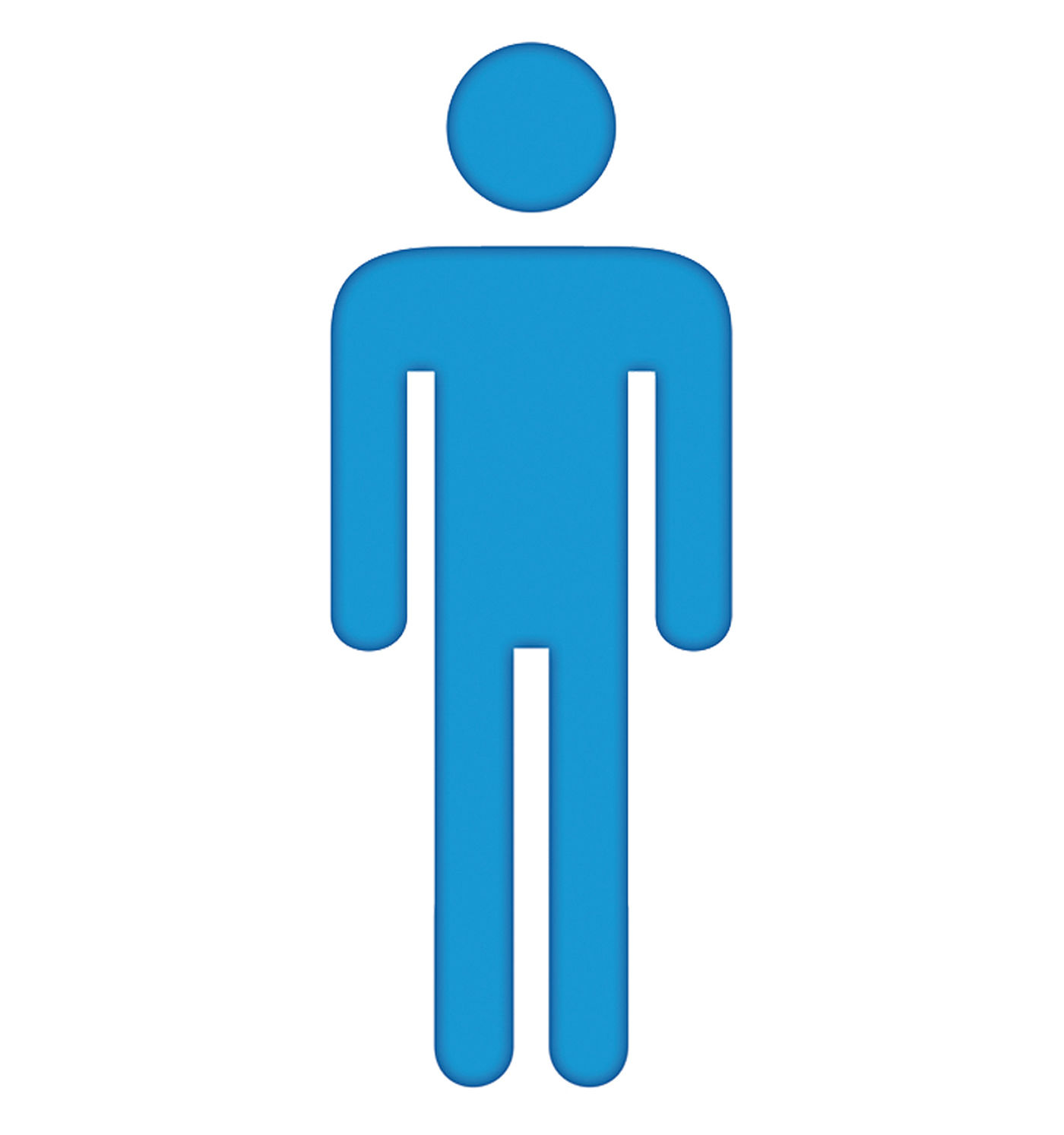 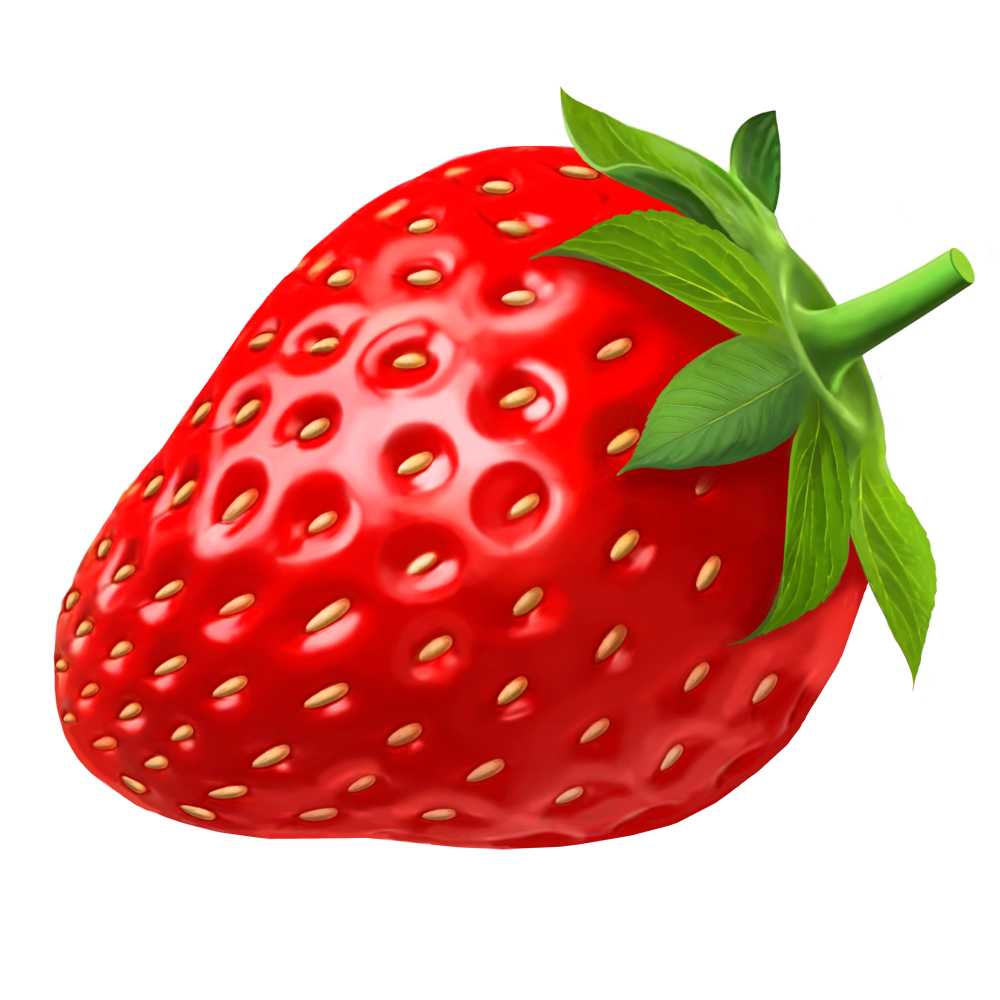 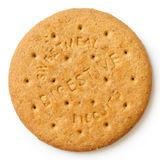 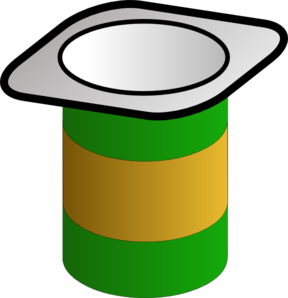 